Retour client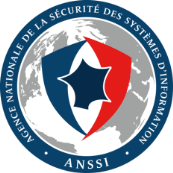 Customer feedback	Date :      Informations sur la certification (CC & CSPN)Certification information (CC & CSPN)Commentaires / Comments:      Préparation à l’évaluation (CC & CSPN)Evaluation setup (CC & CSPN)Commentaires / Comments:      Evaluation (CC & CSPN)Commentaires / Comments:      Certification (CC & CSPN)Commentaires / Comments:      Surveillance (CC)Commentaires / Comments:      Commentaires / Comments:      Souhaitez-vous faire partie du Comité des utilisateurs de la certification ?Do you wish to be a member of Certification user comity?Si oui, indiquer les adresses emails à partir desquelles le centre de certification pourra vous contacter :If yes, please indicate the emails to be contacted by the certification body:Marché visé par le projet de certificationCertification project targeted marketMerci d’indiquer si l’obtention de ce certificat correspond à une démarche volontaire ou si le(s) donneur(s) d’ordre impose(nt) le recours à ce processus :Please indicate whether the reception of this certificate corresponds to a voluntary approach or if the sponsors require this process:Le centre de certification de l’ANSSI vous remercie d’avoir consacré quelques minutes pour remplir cette enquête de satisfaction client qui vise à améliorer la qualité du service rendu.The ANSSI certification body thanks you for having spent few minutes to fill this customer satisfaction survey, which aims at improving the quality of our services.Merci de renvoyer ce formulaire :Please send this document:Soit par courriel à certification@ssi.gouv.fr  en indiquant « [QUALITE] Retour satisfaction client » dans l’objet du message / Either by email to certification@ssi.gouv.fr  with « [QUALITE] Retour satisfaction client » in the email subject field;Soit par courrier postal à / Or by mail to:Secrétariat général de la défense et de la sécurité nationaleAgence nationale de la sécurité des systèmes d’informationCentre de Certification51, boulevard de La Tour-Maubourg75700 PARIS 07 SPFranceNom de l’organisation : Company name:	Commanditaire	Sponsor	Développeur	Developer	Commanditaire	Sponsor	Développeur	Developer	Commanditaire	Sponsor	Développeur	Developer	Commanditaire	Sponsor	Développeur	Developer	Commanditaire	Sponsor	Développeur	DeveloperRenseigné par :Filled by:	Commanditaire	Sponsor	Développeur	Developer	Commanditaire	Sponsor	Développeur	Developer	Commanditaire	Sponsor	Développeur	Developer	Commanditaire	Sponsor	Développeur	Developer	Commanditaire	Sponsor	Développeur	DeveloperRéférence du rapport de certification :Certification report reference:Référence du rapport de certification :Certification report reference:Certificateur :Certifier:Certificateur :Certifier:Nature des travaux réalisés / Type of work :	Certification CC de produits et systèmes / CC certification for products and systems	Certification CC de profils de protection / CC certification for protection profiles			Certification CC de sites / CC certification for sites	Surveillance CC / CC surveillance	Maintenance CC / CC maintenance	CSPN de produits / CSPN for products	Maintenance CSPN de produits / CSPN maintenance for productsNature des travaux réalisés / Type of work :	Certification CC de produits et systèmes / CC certification for products and systems	Certification CC de profils de protection / CC certification for protection profiles			Certification CC de sites / CC certification for sites	Surveillance CC / CC surveillance	Maintenance CC / CC maintenance	CSPN de produits / CSPN for products	Maintenance CSPN de produits / CSPN maintenance for productsNature des travaux réalisés / Type of work :	Certification CC de produits et systèmes / CC certification for products and systems	Certification CC de profils de protection / CC certification for protection profiles			Certification CC de sites / CC certification for sites	Surveillance CC / CC surveillance	Maintenance CC / CC maintenance	CSPN de produits / CSPN for products	Maintenance CSPN de produits / CSPN maintenance for productsNature des travaux réalisés / Type of work :	Certification CC de produits et systèmes / CC certification for products and systems	Certification CC de profils de protection / CC certification for protection profiles			Certification CC de sites / CC certification for sites	Surveillance CC / CC surveillance	Maintenance CC / CC maintenance	CSPN de produits / CSPN for products	Maintenance CSPN de produits / CSPN maintenance for productsNature des travaux réalisés / Type of work :	Certification CC de produits et systèmes / CC certification for products and systems	Certification CC de profils de protection / CC certification for protection profiles			Certification CC de sites / CC certification for sites	Surveillance CC / CC surveillance	Maintenance CC / CC maintenance	CSPN de produits / CSPN for products	Maintenance CSPN de produits / CSPN maintenance for productsNature des travaux réalisés / Type of work :	Certification CC de produits et systèmes / CC certification for products and systems	Certification CC de profils de protection / CC certification for protection profiles			Certification CC de sites / CC certification for sites	Surveillance CC / CC surveillance	Maintenance CC / CC maintenance	CSPN de produits / CSPN for products	Maintenance CSPN de produits / CSPN maintenance for productsNature des travaux réalisés / Type of work :	Certification CC de produits et systèmes / CC certification for products and systems	Certification CC de profils de protection / CC certification for protection profiles			Certification CC de sites / CC certification for sites	Surveillance CC / CC surveillance	Maintenance CC / CC maintenance	CSPN de produits / CSPN for products	Maintenance CSPN de produits / CSPN maintenance for productsNature des travaux réalisés / Type of work :	Certification CC de produits et systèmes / CC certification for products and systems	Certification CC de profils de protection / CC certification for protection profiles			Certification CC de sites / CC certification for sites	Surveillance CC / CC surveillance	Maintenance CC / CC maintenance	CSPN de produits / CSPN for products	Maintenance CSPN de produits / CSPN maintenance for productsNature des travaux réalisés / Type of work :	Certification CC de produits et systèmes / CC certification for products and systems	Certification CC de profils de protection / CC certification for protection profiles			Certification CC de sites / CC certification for sites	Surveillance CC / CC surveillance	Maintenance CC / CC maintenance	CSPN de produits / CSPN for products	Maintenance CSPN de produits / CSPN maintenance for productsNature des travaux réalisés / Type of work :	Certification CC de produits et systèmes / CC certification for products and systems	Certification CC de profils de protection / CC certification for protection profiles			Certification CC de sites / CC certification for sites	Surveillance CC / CC surveillance	Maintenance CC / CC maintenance	CSPN de produits / CSPN for products	Maintenance CSPN de produits / CSPN maintenance for productsTrès satisfaisant /Very satisfactoryTrès satisfaisant /Very satisfactoryPlutôt satisfaisant Somewhat satisfactoryPlutôt insatisfaisantSomewhat unsatisfactoryTrès insatisfaisantVery unsatisfactorySans ObjetNot applicableInformations sur les critères d’évaluationEvaluation criteria information Informations sur le fonctionnement du schémaCertification body organization informationInformations sur la reconnaissance internationaleInternational recognition informationTrès satisfaisant /Very satisfactoryPlutôt satisfaisant Somewhat satisfactoryPlutôt insatisfaisantSomewhat unsatisfactoryTrès insatisfaisantVery unsatisfactorySans ObjetNot applicableConseils donnés sur l’organisation du projetAdvice on project organizationTemps de traitement du dossier de demande d’évaluationApplication form processing timeDéroulement de la réunion de démarrage (CC)Launch meeting conduct (CC)Qualité du rapport de la réunion de démarrage (CC)Launch meeting report quality (CC)Écoute et disponibilité du certificateurCertifier attention and availabilityDéroulement des éventuelles réunions Meetings conduct (if any)Réactivité du certificateur face aux problèmesCertifier reactivity in front of problemsDélai de validation du RTE Time for ETR validationDélai de signature du certificat ou de la lettre de refusTime for reception of certificate or refusal letterInformations sur les possibilités de maintenance et surveillanceInformation about maintenance and surveillance optionsMaintenance (CC & CSPN)Commentaires / Comments:      Informations sur la surveillanceSurveillance informationTemps de traitement du dossier de demande de surveillanceSurveillance application form processing timeEcoute et disponibilité du certificateurCertifier attention and availability Délai de validation du RTETime for ETR validationDélai de signature du rapport de surveillanceTime for reception of surveillance report signatureAvis général sur le projet réaliséGlobal opinion about the evaluated project